H O T Ă R Â R E A   Nr. 61din 26 mai 2016privind  aprobarea introducerii în Inventarul bunurilor care aparţin domeniului public al Municipiului Dej a obiectivelor ce urmează a fi cuprinse în Contractul de Delegare a Serviciului de Alimentare cu Apă şi CanalizareConsiliul local al Municipiului Dej, întrunit în ședința ordinară din data de 26 mai 2016;Având în vedere proiectul de hotărâre, prezentat din iniţiativa primarului Municipiului Dej, întocmit în baza Raportului Nr. 9.605 din data de 13 aprilie 2016, al   Compartimentului Patrimoniu Public și Privat al Primăriei Municipiului Dej, privind delegarea gestiunii serviciului de alimentare cu apă către Compania de Apă Someș S.A. Cluj, proiect avizat favorabil în ședința de lucru a comisiei economice din data de 26 mai 2016;Ținând cont de prevederile ‘art. 10’ și ‘art. 30’ din Legea Nr. 51/2006 a serviciilor comunitare de utilităţi publice, ale ‘art. 17’, ‘art. 18’, alin.  (2) , ‘art. 21-24’ și ‘’art. 41’, alin. (1) din  Legea  Nr. 241/2006 privind serviciul de alimentare cu apă şi de canalizare;Având în vedere prevederile Contractului de delegare a gestiunii serviciului de alimentare cu apă și canalizare semnat între Asociația Regională pentru Dezvoltarea Infrastructurii din Bazinul Hidrografic Someș - Tisa, a cărui membru este Municipiul Dej și Compania de Apă S.A ;În conformitate cu prevederile ‘art. 59’ din Ordonanța de Urgență a Guvernului Nr. 54/2006, privind regimul contractelor de concesiune de bunuri proprietate publică, cu modificările și completările ulterioare;În temeiul ‘art.  45’,  alin. (3),  ‘art. 11’, alin. (2) și ale ‘art. 36’, alin. (7),  lit. c), ‘art. 36’, alin. (2), lit. d) și alin. (6), lit. a), ”pct. 14” din Legea administraţiei publice locale Nr. 215/2001, republicată, cu modificările şi completările ulterioare;H O T Ă R Ă Ș T E : 	Art. 1.  Aprobă introducerea în Inventarul bunurilor care aparţin domeniului public al Municipiului Dej a obiectivelor care alcătuiesc sistemul de alimentare cu apă/ canalizare, aflate în Anexa Nr. 1, proprietatea Municipiului Dej, județul Cluj, ce urmează a fi cuprinse în Contractul de Delegare a Serviciului de Alimentare cu Apă şi Canalizare încheiat cu Compania de Apă Someș S.A.Art. 2. Împuternicește Asociația Regională pentru Dezvoltarea Infrastructurii din Bazinul Hidrografic Someș - Tisa, prin reprezentantul său legal să semneze în numele și pentru Municipiul Dej, Actul adițional la Contractul  de delegare a gestiunii serviciului de alimentare cu apă/canalizare, încheiat cu Compania de Apă Someș S.A., care va avea ca obiect bunurile  prevăzute în Anexa Nr. 1, parte integranta a acestei hotărâri. Art. 3.  Durata concesiunii acestor bunuri  către Compania de Apa Someș S.A este pe durata existentei Contractul de delegare a gestiunii serviciului de alimentare cu apă și canalizare, semnat între Asociația Regională pentru Dezvoltarea Infrastructurii din Bazinul Hidrografic Someș - Tisa, a cărui membru este Municipiul Dej și Compania de Apă Someș S.A. Art. 4. Cu ducerea la îndeplinire a prevederilor prezentei hotărâri se încredințează Primarul Municipiului Dej, Direcţia Tehnică, Compartimentul Patrimoniu Public și Privat al Primăriei Municipiului Dej și Asociația  Regională pentru Dezvoltarea Infrastructurii din Bazinul Hidrografic Someș - Tisa.Art. 5. Prezenta hotărâre se comunică prin intermediul Secretarului, în termenul prevăzut de lege, Primarului Municipiului Dej, Direcţiei Tehnice, Compartimentului Patrimoniu Public și Privat al Primăriei Municipiului Dej, Asociației Regionale pentru Dezvoltarea Infrastructurii din Bazinul Hidrografic Someș - Tisa și Prefectului Județului Cluj.Preşedinte de şedinţă,Kovrig Anamaria MagdalenaNr. consilieri în funcţie -  18					Nr. consilieri prezenţi   -  15Nr. voturi pentru	   -  14Nr. voturi împotrivă	    -   Abţineri	                 -  1		                           Contrasemnează							             Secretar,						                                                                    Jr. Pop Cristina			   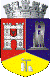 ROMÂNIAJUDEŢUL CLUJCONSILIUL LOCAL AL MUNICIPIULUI DEJStr. 1 Mai nr. 2, Tel.: 0264/211790*, Fax 0264/223260, E-mail: primaria@dej.ro